General Risk Assessment Form- Adapted for PPIE projectsGuidanceStaff and students need to ensure that Patient and Public Involvement and Engagement (PPIE) in the Faculty of Biology, Medicine and Health is conducted in a safe and ethical way to the highest possible standards. This form has been adapted to help you assess risk for Patient and Public Involvement and Engagement (PPIE) activities in the Faculty of Biology, Medicine and Health (FBMH).Ethical approval (NHS or University) is not usually required for PPIE as it does not generally raise any ethical concerns for the people and staff concerned. However, if you plan to consult patients and the public using formal research methods (e.g. surveys, focus groups, interviews) and plan to analyse the data and publish the findings as research then the people that you are consulting are research participants and the usual governance approvals (including research ethical approval) are required. Further details on ethical approval, including a decision tool, is available HERE: Further information on assessing general risk is available HERE including safety services’ frequently asked questions.Categories:Physical HazardsRespect and Dignity (including people/groups and safeguarding)Privacy and ConfidentialityOutputs (including ownership, control and use of outputs) Please only select the relevant categories to your activity. Links to further guidance are included in the ‘existing measures to control risk’ column. Please tailor the risk assessment to ensure that you have adequately assessed and applied necessary controls.RISK ASSESSMENT - SAMPLE FRONT PAGE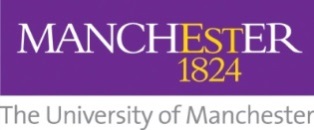 SECTION 1: PHYSICAL HAZARDSSee below some of the physical hazards that you may encounter - this is purely for illustrative and guidance purposes SECTION 2: RESPECT AND DIGNITY (including people/groups and safeguarding)SECTION 3: PRIVACY & CONFIDENTIALITY Capturing data from people in words/images does not necessarily require ethical approval. What is key is the end purpose of the images/words.SECTION 4: OUTPUTS (including ownership, control and use of outputs)Date: (1)Assessed by: (2)Checked / Validated* by: (3)Location and PI:  (4)Assessment ref no (5)Review date: (6)Task / premises: (7)Give details of the project/initiative/event: e.g. visit of 50 school children age 14-16 to [specified buildings] for the purpose of [insert project]. OR e.g. co-design of a research project on [subject area] with [specify group/individual]OR e.g. patient sharing their story with students as part of the core teaching curriculum Refer to or append more detailed documents in relation to: key contacts, key responsibilities, etc.  Give information on age group, requirements, General informationFirst aid is available from staffnet +from all Security staff who can be summoned by reception staff or called directly on 0161 306 9966Accidents report forms HERENB: In this example assessment, the term ‘University Organiser’ means University employee or contact with primary responsibility for liaising with visitors and organising the event. The term ‘Visitors Organiser’ means the person in charge of the visiting party (e.g. teacher).Task / premises: (7)Give details of the project/initiative/event: e.g. visit of 50 school children age 14-16 to [specified buildings] for the purpose of [insert project]. OR e.g. co-design of a research project on [subject area] with [specify group/individual]OR e.g. patient sharing their story with students as part of the core teaching curriculum Refer to or append more detailed documents in relation to: key contacts, key responsibilities, etc.  Give information on age group, requirements, General informationFirst aid is available from staffnet +from all Security staff who can be summoned by reception staff or called directly on 0161 306 9966Accidents report forms HERENB: In this example assessment, the term ‘University Organiser’ means University employee or contact with primary responsibility for liaising with visitors and organising the event. The term ‘Visitors Organiser’ means the person in charge of the visiting party (e.g. teacher).Task / premises: (7)Give details of the project/initiative/event: e.g. visit of 50 school children age 14-16 to [specified buildings] for the purpose of [insert project]. OR e.g. co-design of a research project on [subject area] with [specify group/individual]OR e.g. patient sharing their story with students as part of the core teaching curriculum Refer to or append more detailed documents in relation to: key contacts, key responsibilities, etc.  Give information on age group, requirements, General informationFirst aid is available from staffnet +from all Security staff who can be summoned by reception staff or called directly on 0161 306 9966Accidents report forms HERENB: In this example assessment, the term ‘University Organiser’ means University employee or contact with primary responsibility for liaising with visitors and organising the event. The term ‘Visitors Organiser’ means the person in charge of the visiting party (e.g. teacher).Task / premises: (7)Give details of the project/initiative/event: e.g. visit of 50 school children age 14-16 to [specified buildings] for the purpose of [insert project]. OR e.g. co-design of a research project on [subject area] with [specify group/individual]OR e.g. patient sharing their story with students as part of the core teaching curriculum Refer to or append more detailed documents in relation to: key contacts, key responsibilities, etc.  Give information on age group, requirements, General informationFirst aid is available from staffnet +from all Security staff who can be summoned by reception staff or called directly on 0161 306 9966Accidents report forms HERENB: In this example assessment, the term ‘University Organiser’ means University employee or contact with primary responsibility for liaising with visitors and organising the event. The term ‘Visitors Organiser’ means the person in charge of the visiting party (e.g. teacher).Task / premises: (7)Give details of the project/initiative/event: e.g. visit of 50 school children age 14-16 to [specified buildings] for the purpose of [insert project]. OR e.g. co-design of a research project on [subject area] with [specify group/individual]OR e.g. patient sharing their story with students as part of the core teaching curriculum Refer to or append more detailed documents in relation to: key contacts, key responsibilities, etc.  Give information on age group, requirements, General informationFirst aid is available from staffnet +from all Security staff who can be summoned by reception staff or called directly on 0161 306 9966Accidents report forms HERENB: In this example assessment, the term ‘University Organiser’ means University employee or contact with primary responsibility for liaising with visitors and organising the event. The term ‘Visitors Organiser’ means the person in charge of the visiting party (e.g. teacher).Task / premises: (7)Give details of the project/initiative/event: e.g. visit of 50 school children age 14-16 to [specified buildings] for the purpose of [insert project]. OR e.g. co-design of a research project on [subject area] with [specify group/individual]OR e.g. patient sharing their story with students as part of the core teaching curriculum Refer to or append more detailed documents in relation to: key contacts, key responsibilities, etc.  Give information on age group, requirements, General informationFirst aid is available from staffnet +from all Security staff who can be summoned by reception staff or called directly on 0161 306 9966Accidents report forms HERENB: In this example assessment, the term ‘University Organiser’ means University employee or contact with primary responsibility for liaising with visitors and organising the event. The term ‘Visitors Organiser’ means the person in charge of the visiting party (e.g. teacher).Activity (8)Hazard (9)Who might be harmed and how (10)Existing measures to control risk (11)Risk rating (12)Result (13)Supervised visits to buildings  Examples Slippery floorsTrailing cables or other obstructionsDefective floor and stair coverings and finishesUnguarded edgesAccess to high risk areas, e.g. loading bays, cat 2 labs, labs handling radioactive materials, risers, etcFire Examples All (visitors) at risk of slips, trips and falls Identify in advance any individuals particularly at risk  -  e.g. young, visitors with disabilities All are at risk of injury by fire or smoke inhalation if emergency procedures not followedGuidance HEREFood Consumption Examples  AllergyFoods poisoningScalding Examples All at risk of illness caused by:Allergyfailures of temperature control or food handling practicesAll at risk of scalding from food/drink spillagesElectrical hazardsExamples Electric shockExamples All at risk of electric shock or fire caused by defective electrical equipment in general use Lost persons Getting lost on campusAll at risk of distress if lost in complex campus building. Young/older people particularly vulnerable.Any specified activity e.g. use of equipment, lab experiment etc.Various:exposure to substances hazardous to health moving parts All are at risk – harm will depend on the hazards listedOthers…..Activity (8)Hazard (9)Who might be harmed and how (10)Existing measures to control risk (11)Risk rating (12)Result (13)Vulnerable or dependent people/groups  Lack of safeguarding All are at risk – harm will depend on the hazards listedDevelop and offer tailored support Potential for distress Sensitive topic areas (e.g. death, illness, suicide, abuse)All are at risk Consider a distress protocol (see http://documents.manchester.ac.uk/display.aspx?DocID=46877)Meetings Not achieving goals All are at risk Ground rules – see http://documents.manchester.ac.uk/display.aspx?DocID=46880 for example Clear objectivesMentors Clarity on payments and expenses from start (guidance page 8 here)Activity (8)Hazard (9)Who might be harmed and how (10)Existing measures to control risk (11)Risk rating (12)Result (13)Data collection collection of ‘special category personal  data’ topics normally considered as confidential etcAll are at risk – harm will depend on the hazards listedInformation Governance Office: https://www.staffnet.manchester.ac.uk/igo/Data storage Data may be lostUnauthorised sharing of data Data may be stored for longer than allowed  Individual/groups  Staff Students Public Contributors Information Governance Office: https://www.staffnet.manchester.ac.uk/igo/ Data Protection Divulging commercially sensitive dataDivulging personally sensitive data AllConsider confidentiality agreements  (via contracts office)Use privacy notices for PPIE here: http://documents.manchester.ac.uk/display.aspx?DocID=43063 Follow GDPR guidelines (https://www.staffnet.manchester.ac.uk/igo/gdpr/ )People/groups involved Vulnerable groups Individuals Adequate training/experience of staff – PPIE specific training HEREActivity (8)Hazard (9)Who might be harmed and how (10)Existing measures to control risk (11)Risk rating (12)Result (13)Videography and photos Breach of privacy Unauthorised dissemination of images All For large events - display ‘photographs will be taken at this event’ signs.Either take image release consent prior to the event or ask people to notify organisers if they do not want to be photographed/ videoed.Always take consent from guardians for children. Image release form HERE: Intellectual propertyBreach of IP All This is covered in the ‘letter of appointment template’ Authorship Authorship disputes All: harm to the individual and also reputational harm to the Institution Be clear from the outset authorship rights of the entire team, including Public ContributorsUse of outputs Output is misused All Consider outputs at the start -  including co-produced dissemination planAction plan (14)Action plan (14)Action plan (14)Action plan (14)Action plan (14)Ref NoFurther action requiredAction by whomAction by whenDoneAuthorisation  by PI (or SR Divisional Lead)   (15)I confirm that I have considered and understand the experiment and the associated hazards. I am satisfied that all of the hazards have been identified and that the control measures to be followed will reduce the risks to as low as is reasonably practicable. Print name:                                                                                  Signed:Date:Declaration by researcher (or ’project lead’) and PI (or Divisional Lead)  (16)I confirm that I have read this Risk Assessment and that I understand the hazards and risks involved and will follow all of the safety procedures stated.I confirm that the researcher who has signed below is competent to undertake the workName (please print)RoleSignedDate